
Gentile Signore/a, La informiamo che i commercianti di diamanti belgi sono soggetti alla normativa belga antiriciclaggio e sono obbligati a collaborare pienamente con l’attuazione delle Leggi e dei Regolamenti. Ai sensi della Legge del 18 settembre 2017 contro il riciclaggio di denaro e il finanziamento del terrorismo, che limita l’uso del contante, i commercianti di diamanti sono tenuti a trattare i Suoi dati personali per ottemperare all’obbligo di adeguata conoscenza della clientela. Per ulteriori informazioni sul trattamento dei Suoi dati personali, ci contatti in modo da poterLe fornire la nostra informativa/politica sulla privacy. Come principio di base, i commercianti di diamanti belgi sono obbligati a identificare i loro clienti e, in caso di rischio elevato, anche i loro fornitori e a verificare i documenti di identificazione ricevuti prima di instaurare un rapporto commerciale o eseguire una compravendita. La preghiamo pertanto di trasmettere al Suo fornitore (o acquirente) di diamanti belga la documentazione richiesta, compreso il seguente modulo compilato:Dati della società: Nome della società: ..........................................................................................................…………………………..Tipo di società: .........................................................................................................................................................Data di costituzione: …………..…………………………………………………..……………………….....................Numero di partita IVA o numero di iscrizione formale al Registro delle Imprese del Suo Paese: ............................................................................................................................................................................Sede legale: …………..……………………………………………………………………………….................................……………………………………………………………………………………………………………………………………...Sede operativa (se diversa): ...............................................................................................................................…………..………………………………………………………………………………..........………………………………….. Numero di telefono: …………….…………..…………………………………………………………………………….E-mail: …………..……………………………………………………………….…………..………………………………...Nome/i del/i rappresentante/i ufficiale/i: …………..………………………………………………………….……………………………………………………………………………………………………………………………………...Appartenenza a organizzazioni professionali: ......................................................................……………..……………………………………………………………………………………………………………………………………...Elenco di nomi e cognomi dei membri del consiglio di amministrazione: insieme ad altri documenti (ad es., pubblicazioni ufficiali) per mezzo dei quali si può dimostrare/comprovare che le persone in questione sono amministratori (se non già menzionate nei documenti di costituzione ufficiali (riportati di seguito))Nome e cognome degli amministratori: ......................................................................................................…………….…………………………………………………………………………………………………………………………………………………..
Elenco dei nomi e cognomi dei beneficiari effettivi della società e, se possibile, i documenti che dimostrino la loro veste di beneficiari effettivi (come il registro dei soci, l’organigramma, gli statuti, ecc.) Non è necessario compilare questo campo per le società quotate in borsa. Nome e cognome,- (e, se possibile, data di nascita, luogo di nascita e indirizzo) del/i beneficiario/i effettivo/i: ……………………………………………………………………………………………………………………………………………..
	 ……………………………………………………………………………………………………………………………………………..Persone politicamente esposte: uno dei membri della società è collegato a una persona politicamente esposta o uno dei membri della società è egli stesso una persona politicamente esposta? 
NoSì. Si prega di chiarire titolo e funzione: ............................................................................................…………………………………………………………………………………………………………………………………..Sì. Si prega di chiarire l’origine dei fondi (ad es. se le risorse finanziarie con cui effettua questo pagamento derivano dai fondi operativi ordinari della Sua società e se può confermare che non derivano da attività criminali): ............................................................... ....................................................................................................................................................................................Se si trova in un Paese ad alto rischio (in base alle indicazioni della FATF e della Commissione Europea), è pregato di indicare l’origine delle Sue risorse finanziarie (ad es. le risorse finanziarie con cui effettua questo pagamento derivano dai fondi operativi ordinari della Sua società e può confermare che non derivano da attività criminali?) e di confermare che il Suo istituto di credito applica norme di vigilanza non meno rigorose delle norme stabilite nella normativa belga antiriciclaggio: ..................................................................................................................................………………………………………………………………………………………………………………………………………………….Si prega di allegare la documentazione di costituzione ufficiale della società (statuto/atto di costituzione)
La versione più recente dell’atto costitutivo o dello statuto della società (o la documentazione equivalente, a seconda della giurisdizione, che indichi almeno la ragione sociale e la sede legale della società).PagamentiLa preghiamo di confermare che eseguirà il pagamento della fattura mediante la Sua società e che non consentirà a terzi di eseguire il pagamento: ………………………………………………………………….………Si prega di allegare un documento comprovante l’identità di un rappresentante ufficiale della società:Per i cittadini belgi: copia del proprio documento d’identità o prova valida di iscrizione all’anagrafe degli stranieri, o un documento valido rilasciato da un’autorità pubblica belga che attesti la residenza regolare di tale persona in Belgio, contenente almeno il cognome, il nome, la data e il luogo di nascita e, se possibile, l’indirizzo.Per i cittadini stranieri: documento d’identità valido, passaporto valido o, eventualmente, la patente di guida o qualsiasi altro documento ufficiale con foto che possa essere utilizzato a fini identificativi e contenga almeno il cognome, il nome, la data e il luogo di nascita e, se possibile, l'indirizzo.(Il governo belga accetta “carte PAN” e “Certificati di codici IEC” per i cittadini indiani. Per altre alternative, contattare l’helpdesk antiriciclaggio).Un documento comprovante la facoltà conferita al rappresentante ufficiale della società di rappresentare la medesima, ad es. tramite procura (se non già menzionata nei documenti di costituzione ufficiali). Dichiaro che le informazioni compilate sopra e i documenti allegati sono, per quanto a mia conoscenza, veritieri e corretti. Luogo e data: ……………………………………………………………………….……………………..
Firma del rappresentante autorizzato: ............................................................................Antwerp World Diamond Centre rappresenta il settore dei diamanti belga e coadiuva i commercianti belgi nell’attuazione della normativa belga antiriciclaggio. In caso di domande relative a tale normativa o in caso di dubbi su quali documenti di identificazione fornire esattamente, può contattare l’Helpdesk Antiriciclaggio e Compliance presso AWDC: Trissia Stavropoulos, Responsabile della Compliance trst@awdc.be o 0032/3.222.05.03.La ringraziamo fin d’ora per la Sua collaborazione. 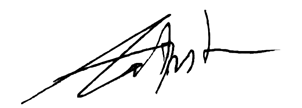 Ari EPSTEIN 						Amministratore delegato di AWDC 									